Tržaška cesta 21, 1000 Ljubljana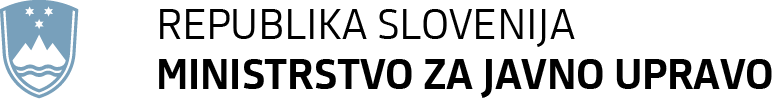 	T: 01 478 83 30	F: 01 478 83 31	E: gp.mju@gov.si	www.mju.gov.si Številka:	1100-39/2022/68Datum:		23. 5. 2022Zadeva: 	Obvestilo o končanem javnem natečaju Obveščamo, da je bil na javnem natečaju za zasedbo prostega uradniškega delovnega mesta višji svetovalec (šifra delovnega mesta: 59535), v Ministrstvu za javno upravo, Direktoratu za javni sektor, Upravni akademiji, za nedoločen čas, s 6-mesečnim poskusnim delom, ki je bil 10. 3. 2022 objavljen na osrednjem spletnem mestu državne uprave GOV.SI ter na Zavodu Republike Slovenije za zaposlovanje, izbran kandidat.Neizbrani kandidati imajo pravico do vpogleda v vse podatke, ki jih je izbrani kandidat navedel v svoji prijavi in dokazujejo izpolnjevanje natečajnih pogojev in v gradiva izbirnega postopka. Kandidati lahko zaprosilo za posredovanje informacij o izbirnem postopku, z navedbo številke zadeve, pošljejo na e-naslov: gp.mju@gov.si.					Po pooblastilu št. 1004-23/2021/15 z dne 14. 9. 2021					dr. Mitja Blaganjenamestnik generalnega sekretarjaPoslano:spletna stran MJU,zbirka dok. gradiva.